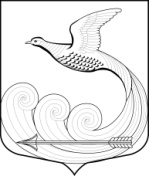 Глава местной администрациимуниципального образования Кипенское сельское поселениемуниципального образования Ломоносовского муниципального районаЛенинградской областиПОСТАНОВЛЕНИЕ24.06.2013  г.  №  62д. Кипень«Определение  средней  рыночной  стоимостиодного  квадратного  метра  общей   площади  жильяв  МО  Кипенское  сельское  поселение    на  3-й    квартал  2013  года»	В  целях  реализации  на  территории    МО  Кипенское  сельское  поселение  федеральных,  региональных  и  муниципальных  программ,   направленных  на  улучшение  жилищных  условий  граждан  и  на  основании  распоряжения  комитета  по  строительству  Ленинградской  области  № 5  от 17.01.2013 г.  «О  мерах  по  обеспечению  осуществления  полномочий  комитета  по  строительству  Ленинградской  области  по  расчету  субсидий  и  социальных  выплат,  предоставляемых  за  счет  средств  областного  бюджета  Ленинградской  области  в  рамках  реализации  на  территории  Ленинградской  области  долгосрочных  целевых  программ», П О С Т А Н О В Л Я Ю:1.Определить  среднюю  рыночную  стоимость  одного  квадратного  метра  общей  площади  жилья  на     3-й   квартал  2013   года  по  муниципальному  образованию  Кипенское  сельское  поселение    в  размере   50252    руб. кВ.м.  (Приложение  № 1). 2.Утвердить   среднюю  рыночную  стоимость  одного  квадратного  метра  общей  площади  жилья  на   3-й   квартал  2013  года  по  муниципальному  образованию  Кипенское  сельское  поселение   в  размере   39500     рублей,  согласно  приказа Минрегиона Российской  Федерации   от 27 декабря 2012 г. N 117/ГС  " О НОРМАТИВЕ  СТОИМОСТИ  1 КВАДРАТНОГО  МЕТРА  ОБЩЕЙ  ПЛОЩАДИ  ЖИЛЬЯ  ПО  РОССЙСКОЙ  ФЕДЕРАЦИИ  НА  ПЕРВОЕ  ПОЛУГОДИЕ  2013 ГОДА  И ПОКАЗАТЕЛЯХ  СРЕДНЕЙ РЫНОЧНОЙ СТОИМОСТИ 1 КВАДРАТНОГО МЕТРА ОБЩЕЙ  ПЛОЩАДИ ЖИЛЬЯ ПО СУБЪЕКТАМ РОССИЙСКОЙ ФЕДЕРАЦИИ  НА I КВАРТАЛ 2013 ГОДА». 3. Разместить  постановление  на  сайте МО Кипенское сельское поселение  в сети «Интернет».И.о.   главы местной администрации МО Кипенское сельское поселение                                           Н. Н. ОвчаровПриложение  № 1 к  постановлению главыместной  администрацииот  24.06.2013  г.  №  62Расчет  средней  рыночной  стоимости  одного  квадратного  метра  общей  площади  жилья  в  МО  Кипенское  сельское  поселение  на  3-й    квартал  2013  года1  этап.исходные  данные1.Ст. строй средняя= – 48313   руб кВ. м.Лаголово –ЖК  «Новый  квартал»  -1 очередь,  Мегаполис  (сведения  на  сайте застройщика  21.06.2013 г.)квартиры с полной  отделкой, среднее- 52125 руб. кВ.м.-однокомнатная квартира – 65000 руб кВ.м.-двухкомнатная квартира –52500  руб. кв.м.-трехкомнатная квартира – 48500 руб. кВ.м.-трех и четырехкомнатные- 46500 руб. кВ.м.квартиры без отделки,  среднее -44500 руб. кВ.м.-однокомнатная квартира – нет-двухкомнатная квартира –45500  руб. кв.м.-трехкомнатная квартира – 44500 руб. кВ.м.-трех и четырехкомнатные- 43500 руб. кВ.м.2.Ст.кред.  =  52100 руб.  кв.м.-однокомнатная квартира – 52500 руб. кв.м.-двухкомнатная квартира – 52100  руб. кв.м.-трехкомнатная квартира – 51700 руб. кВ.м.Вторичный  рынок по  Кипенскому  СП  в о 2-ом квартале (Письмо  от 24.06.2013 г.  ООО  «Петербургское  Агентство  Недвижимости»,  СП., г.  Ломоносов )3.Ст.стат.  среднее= 52139 руб. кВ.м.3.1-первичный  рынок – 52693 руб. кВ.м.3.2-вторичный  рынок – 51585 руб. кВ.мПисьмо  Петростата   отдела  государственной  статистики  в г.  Ломоносове,  № 44  от 14.06.2013 г.5.Кр=0.92 –коэффициент,  учитывающий  долю  затрат  покупателя  по  оплате  услуг  риелторов,  нотариусов,  кредитных  организаций (банков)  и  других  затрат6.N= 3  (количество  показателей,  используемых  при  расчете)7. К дефль=100.62 этап.расчет  средней  рыночной  стоимости  одного  квадратного  метра  общей  площади  жилья  на  территории  поселения1.Ср.квм=Ст.дог. х 0.92 + Ст.кред х 0.92 + Ст.стат + Ст.строй                                                            NСр.квм= 52100 х 0.92 +  52139  + 48313  =    47932 + 52139  + 48313         =49461                            3                                                    32.Ср.ст.квм=Ср.квм х К дефльСр.ст.квм=49461  х 101.6=50252 руб.  кВ.м.                            100Шашукова  Л.И.  73157